Лексическая тема «Весна»1)Подготовьте с ребёнком ответы на вопросы:-Какое время года наступило? Что изменилось в природе?2)Рассмотрите с ребёнком картинки с изображением ранней весны3)Выучите с ребёнком приметы ранней весны.Приметы весны:1). Солнышко ярко светит и начинает пригревать.2). Тает снег, бегут ручьи, появляются проталинки.3)на крышах появились сосульки.4). Дни становятся длиннее, а ночи – короче.5). Весело зачирикали воробьи, скоро прилетят первые перелётные птицы.6). Люди сняли тёплую зимнюю одежду.4)Прочитайте и обсудите с ребёнком сказку «Снегурочка»Упражнения:1)Упражнение «Назови какое( какая)»Солнышко (какое?)- яркое, весеннее, теплое, ласковое, блестящее, большое…Травка (какая?) — молодая, зеленая, первая, нежная, душистая, долгожданная2)Поиск соответствующего понятия, выраженного глаголом, «Что делает? Что делают?»Трава (что делает?) — пробивается, зеленеет, растет, сохнет, вянет, желтеет, радует … ;Также подобрать слова- действия к словам: солнце, сосульки, ручей, почки, листья, птицы, деревья3)Образование существительных с уменьшительно-ласкательным суффиксом «Назови ласково»Лужа — лужица, ручей — ручеек, льдина — льдинка,гнездо, почка, лист,  трава , солнце, луч пень , огород ,облако, дерево.4)Образование существительных множественного числа в родительном падеже «Один — много»Месяц — много месяцев, лужа — много луж, ручей, льдина , птица, гнездо, листья, трава, подснежник, поле , грядка , сосулька ,дерево.Лексическая тема « Весна»1)Упражнение «Посчитай»Один ручей — два ручья — пять ручьев,одна сосулька — две сосульки — пять сосулек,Так же со словами: лужа, луч, дерево, птица, куст, цветокЗаписать полученные словосочетания.2)Упражнение «Скажи со словом «весенний»День (какой?)- весеннийПогода (какая?)- весенняяНастроение (какое?)- весеннееТак же со словами: дождь, солнце, месяцы, лес, трава, небо, цветы.4)Образование существительных множественного числа в родительном падеже «Один — много»Месяц — много месяцев, лужа — много луж, ручей, льдина, птица, гнездо .Лексическая тема «Семья. Праздник 8 Марта»Родителям рекомендуется: — рассказать ребенку о празднике 8-е Марта — кого поздравляют в этот день. — научить ребенка словам поздравления для того, чтобы он сказал их в этот день маме, сестре, бабушке.-поговорить с ребенком о семье (получить ответы на вопросы: С кем ты живешь? Сколько человек в твоей семье? Назови всех членов твоей семьи. Кто самый младший, кто самый старший в семье? Кто старше всех? Кто младше всех?);— предложить ребенку назвать фамилию, имя и отчество каждого члена семьи, домашний адрес и профессию, место работы родителей.1.Дидактическая игра «Подбери признак» (согласование имени существительного с прилагательным)мама (какая?) — ..., бабушка (какая?) — ..., дедушка (какой?) — ..., папа (какой?) — ...2. Дидактическая игра «Назови ласково» мама — мамочка, мамуля, матушка (бабушка, сестра, тетя). 3. Дидактическая игра «Чей, чья, чье, чьи?» (образование и употребление притяжательных прилагательных) Шарф (чей?) — мамин, папин, ... . Шапка (чья?) — тетина, дядина ... . Пальто (чье?) — бабушкино, дедушкино ... .Перчатки (чьи?) — мамины, бабушкины ... .4.Пальчиковая гимнастика «Семья»Этот пальчик — дедушка,Этот пальчик — бабушка, Этот пальчик — папочка, Этот пальчик — мамочка. А это я!Вот и вся моя семья!        (Руку сжать в кулак, поочередно разгибать пальцы, начиная с большого.Сжать руку в кулак несколько раз).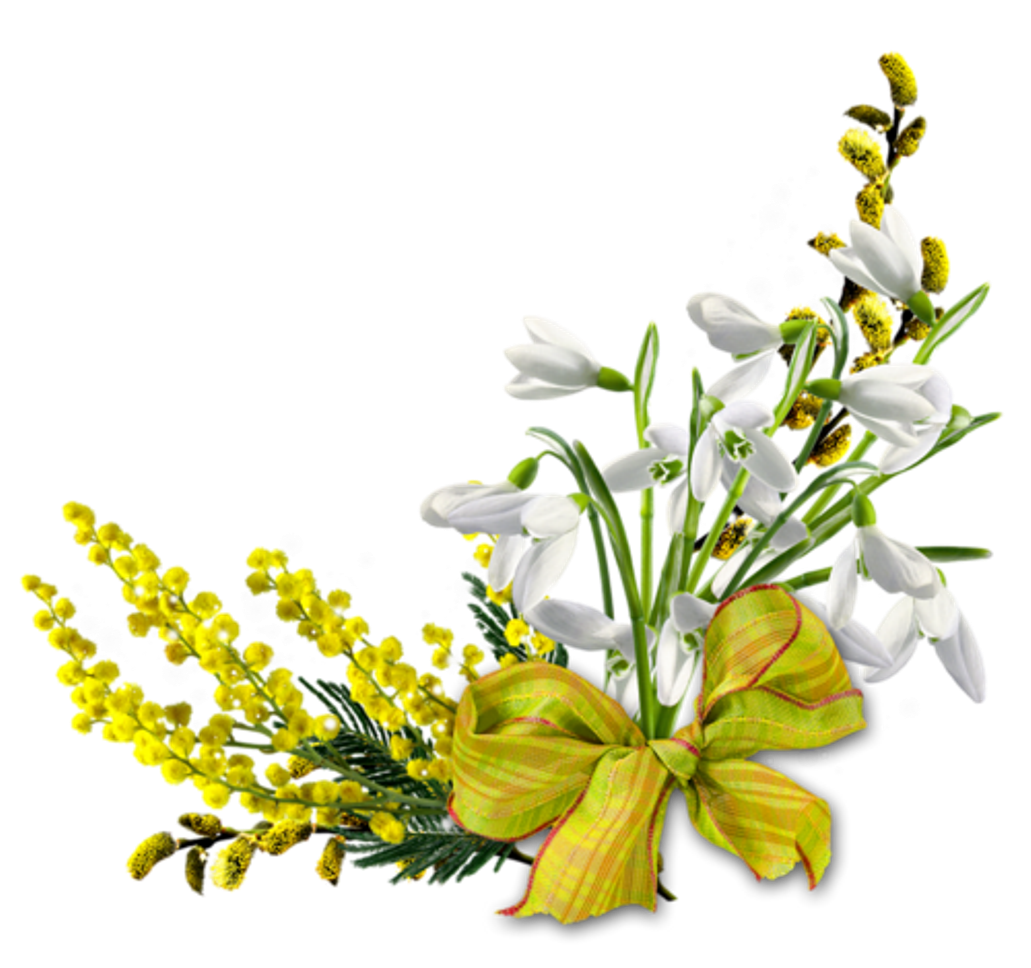 